Drodzy Uczniowie   !                                    15 czerwca Każdy z Was ma działkę, która jest teraz bardzo ładna, ale to wymaga wiele pracy. Na działce hodujemy wiele roślin.  Poznajcie budowę rośliny: korzeń, łodyga, liście, kwiat, owoc.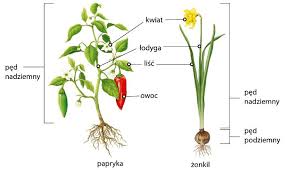  W Podręczniku na str. 44,46 można o tym poczytać. A Ćwiczenia wykonajcie  na str.42,43. Będzie krzyżówka o przymiotnikach czyli określeniach jaki? jaka? jakie?  Np. motyl niebieski, mrówka czerwona. 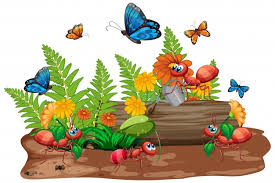 https://view.genial.ly/5edd09617ffdde0d798c1f08/interactive-content-gry-terenowe-pbl?fbclid=IwAR2JEtUKy2oHcG7Dkk6msg-2_Ahuic-0zQggRYxEENRdnzTSjd-i65URIcU zdalne gry terenowe      Narysujcie swoja działkę albo ogródek i wyślijcie                                        Koniec zajęć!                    Pani Gosia